Дидактическая игра «Наоборот»Цель: Развивать мышление и воображение, устанавливать причинно – следственные связи, находить сходство и различие между предметами. Развивать у детей умение подбирать слова, противоположные по смыслу. Речевая задача - обучение подбору антонимов.Ход игры:Вариант игры 1Воспитатель называет одно из слов, а ребенок называет противоположность названному понятию.Вариант игры 2Чтобы игра была интереснее, после усвоения слов можно составлять предложения с разными по значению словами. Взрослый говорит свое предложение, а ребенок – составляет предложение со словом противоположным по значению. «В лесу жил трусливый зайка. В лесу жил смелый зайка!». Так же можно меняться ролями – ребенок задает задание взрослому.                                                                                                  Вариант игры 3Предложения придумываются на основе окружающих предметов, картинок, которые вместе выбирают ребенок и взрослый.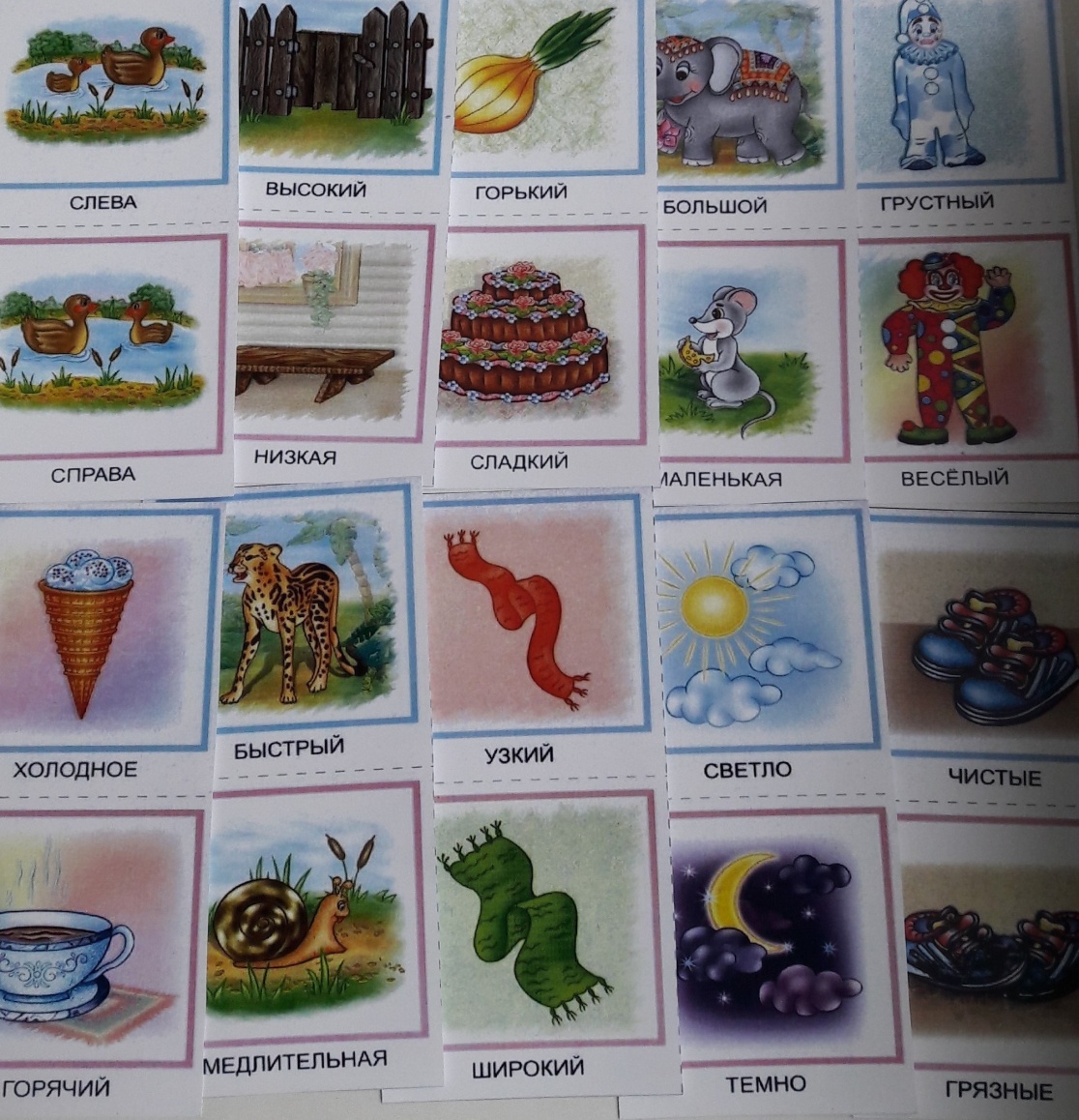 